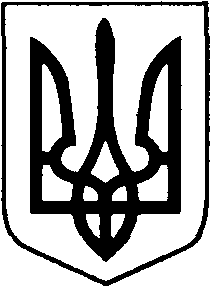 БОРАТИНСЬКА СІЛЬСЬКА РАДА ЛУЦЬКОГО РАЙОНУ ВОЛИНСЬКОЇ ОБЛАСТІРОЗПОРЯДЖЕННЯ ГОЛОВИ04 лютого 2021 року                           с. Боратин                                   № 14/1.2 Про створення конкурсної комісії з визначення банків для розміщення тимчасово вільних коштів бюджету Боратинської сільської територіальної громади       Відповідно до Закону України «Про місцеве самоврядування в Україні», частини 8 статті 16 Бюджетного кодексу України, пункту 7 постанови Кабінету Міністрів України від 12 січня 2011 року №6 «Про затвердження Порядку розміщення тимчасово вільних коштів місцевих бюджетів на вкладних (депозитних) рахунках у банках» (зі змінами), рішення сесії Боратинської сільської ради від 24 грудня 2020 року  № 2/3 «Про бюджет сільської територіальної громади на 2021 рік», з метою вивчення наданих установами банків пропозицій для розміщення тимчасово вільних коштів бюджету сільської територіальної громади на вкладних (депозитних) рахунках у банках: 1. Затвердити    склад   конкурсної комісії у складі, згідно з додатком. 	    2. Контроль за виконанням залишаю за собою.Боратинський сільський голова			        		   Сергій ЯРУЧИКБогдана МакарчукДодаток до розпорядження Боратинського сільського голови від 04 лютого 2021 року № 14/1.2СКЛАДконкурсної комісії з визначення банків для розміщення тимчасово вільних коштів бюджету Боратинської сільської територіальної громадиГолова комісіїСекретар ради 									Людмила СаханСергій ЯручикБоратинський сільський головаСекретар комісіїСекретар комісіїГанна РадчукВ.о. начальника відділу фінансів Члени комісіїЧлени комісіїОлена Савчук Начальник відділу бухгалтерського обліку та звітності – головний бухгалтерБогдана МакарчукСпеціаліст-юрисконсультНаталія МедунецькаНачальник управління Державної казначейської служби України у м. Луцьку Волинської області (за згодою)Юрій ЦейкоДепутат Боратинської сільської ради (за згодою)